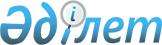 Об утверждении норм образования и накопления коммунальных отходов по Акжаикскому району
					
			Утративший силу
			
			
		
					Решение Акжаикского районного маслихата Западно-Казахстанской области от 28 апреля 2020 года № 46-2. Зарегистрировано Департаментом юстиции Западно-Казахстанской области 30 апреля 2020 года № 6215. Утратило силу решением Акжаикского районного маслихата Западно-Казахстанской области от 7 декабря 2021 года № 10-19
      Сноска. Утратило силу решением Акжаикского районного маслихата Западно-Казахстанской области от 07.12.2021 № 10-19 (вводится в действие по истечении десяти календарных дней после дня его первого официального опубликования).
      В соответствии с Экологическим кодексом Республики Казахстан от 9 января 2007 года, Законом Республики Казахстан от 23 января 2001 года "О местном государственном управлении и самоуправлении в Республике Казахстан", постановлением акимата Западно-Казахстанской области от 13 апреля 2015 года № 98 "Об утверждении Правил расчета норм образования и накопления коммунальных отходов в Западно-Казахстанской области" (зарегистрированное в Реестре государственной регистрации нормативных правовых актов № 3914) Акжаикский районный маслихат РЕШИЛ:
      1. Утвердить нормы образования и накопления коммунальных отходов по Акжаикскому району согласно приложению к настоящему решению.
      2. Руководителю организационного отдела аппарата районного маслихата (М.Тойекешов) обеспечить государственную регистрацию данного решения в органах юстиции.
      3. Настоящее решение вводится в действие со дня первого официального опубликования. Нормы образования и накопления коммунальных отходов по Акжаикскому району
      Полное написание аббревиатуры:
      м2 – метр квадратный.
					© 2012. РГП на ПХВ «Институт законодательства и правовой информации Республики Казахстан» Министерства юстиции Республики Казахстан
				
      Председатель сессии

А. Нысанбаева

      Секретарь Акжаикского районного маслихата

С. Сиражев
Приложение
к решению Акжаикского
районного маслихата
от 28 апреля 2020 года № 46-2
№
Объект накопления коммунальных отходов
Расчетная единица
Годовая норма, кубический метр на 1 расчетную единицу
1.
Домовладения неблагоустроенные
1 житель
0,50
2.
Общежития, интернаты, детские дома, дома престарелых и тому подобные
1 место
0,46
3.
Гостиницы, санатории, дома отдыха
1 место
0,65
4.
Детские сады, ясли
1 место
0,28
5.
Учреждения, организации, офисы, конторы, сбербанки, отделения связи
1 сотрудник
0,52
6.
Поликлиника
1 посещение
0,0013
7.
Больницы, прочие лечебно-профилактические учреждения
1 койко-место
1,30
8.
Школы и другие учебные заведения
1 учащийся
0,19
9.
Рестораны, кафе, учреждения общественного питания
1 посадочное место
0,23
10.
Театры, кинотеатры, концертные залы
1 посадочное место
0,13
11.
Музеи, выставки
1 м2 общей площади
0,014
12.
Стадионы, спортивные площадки
1 место по проекту
0,07
13.
Спортивные, танцевальные и игровые залы
1 м2 общей площади
0,03
14.
Продовольственные, промтоварные магазины, супермаркеты
1 м2 торговой площади
0,19
15.
Рынки, торговые павильоны, киоски, лотки
1 м2 торговой площади
0,13
16.
Аптеки
1 м2 торговой площади
0,14
17.
Автостоянки, автомойки, АЗС, гаражи 
1 машино-место
1,85
18.
Автомастерские
1 работник
1,43
19.
Парикмахерские, косметические салоны
1 рабочее место
1,30
20.
Прачечные, химчистки, ремонт бытовой техники, швейные ателье
1 м2 общей площади
0,26
21.
Мастерские ювелирные, по ремонту обуви, часов
1 м2 общей площади
0,78